OBJĘCIE POPULACJI PROGRAMEM PROFILAKTYKI RAKA PIERSIData generacji: 2014-06-01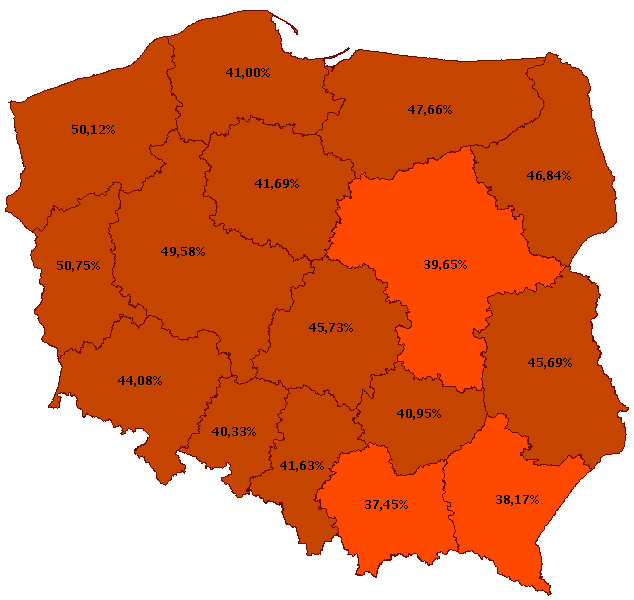 Źródło: System Informatyczny Monitorowana  Profilaktyki OBJĘCIE POPULACJI PROGRAMEM PROFILAKTYKI RAKA PIERSIData generacji: 2014-06-01Województwo: WIELKOPOLSKIE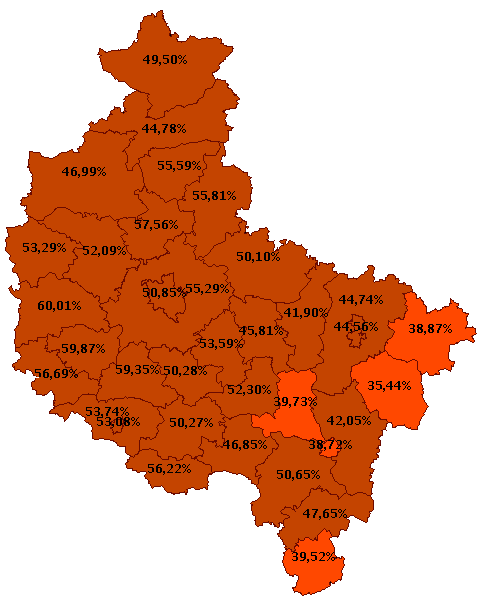 Źródło: System Informatyczny Monitorowana  Profilaktyki  Średnia wartość: 43,01%  Średnia wartość: 49,58% 